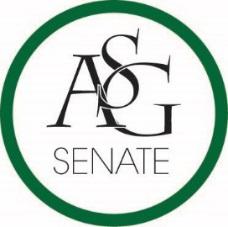 Senate AgendaJanuary 28th, 2020Graduate Education Auditorium, 6:30 PMCall to OrderRoll CallApproval of the MinutesSpecial OrdersReports (5 minutes each)Special ReportsAdvisor, PJ Martinez Graduate Assistants, Kelley Fox and Katie MaharPresident, Jared PinkertonVice-President, Sadie BryantTreasurer, Kevin Smith Jr. Secretary, Jack Skidmore Chief Justice, Justyce YuilleGPSC President, JD. D’Loreto-Hill Cabinet ReportsChief of Staff, Arianna Kiaei FLF Coordinator, John HedgecockChair of the Senate, Kianna SarvestaniSwearing in New SenatorsAppointments, Nominations, and ElectionsCampus Council Nominations (12)Public Comment (3 at 2 minutes each)Old BusinessNew BusinessASG Senate Bill No. 6- A Bill to Amend the Senate Standing Rules Act of 2019-2020Author(s): Senator Lizeth Martinez, Director of Diversity and Inclusion Daniel WebsterSponsor(s): Senator Kate SegoAnnouncementsAdjournment